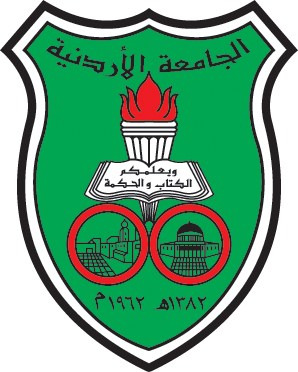 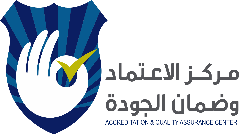 مخطط مادة دراسية إلكترونية18. منسّق المادة19. مدرسو المادة20. وصف المادة.21 أهداف تدريس المادة ونتاجات تعلمها22. محتوى المادة الدراسية والجدول الزمني لها*أساليب التدريس تشمل: محاضرة متزامنة / لقاء، محاضرة غير متزامنة/ لقاء.*أساليب التقييم تشمل: الواجبات المنزلية، اختبار قصير، امتحان، اختبار قبل المختبر ... إلخ.23. أساليب التقييم 24. متطلبات المادة25السياسات المتبعة بالمادة26. المراجع.27 معلومات إضافيةمدرس أو منسق المادة: ---د. هدى الحجاج---------------- التوقيع: --------------------- - التاريخ: -------10/03/2021-----------مقرر لجنة الخطة/ القسم: -------------------------- التوقيع --------------------------------------رئيس القسم: ------------------------- التوقيع-----------------------------------------------مقرر لجنة الخطة/ الكلية: ------------------------- التوقيع --------------------------------------العميد: ------------------------------------------- التوقيع--------------------------------التحليل الاحصائي المتقدماسم المادة.12301704رقم المادة.23الساعات المعتمدة (نظرية،عملية).33الساعات الفعلية (نظرية، عملية).32301703 (بحث متقدم في العمل الاجتماعيالمتطلّبات السابقة/المتطلبات المتزامنة.4العمل الاجتماعياسم البرنامج.56رقم البرنامج.6الجامعة الأردنيةاسم الجامعة.7الآدابالكلية.8العمل الاجتماعيالقسم.9سنة ثانيةمستوى المادة.102020/2021 الثانيالعام الجامعي/ الفصل الدراسي.11الماجستيرالدرجة العلمية للبرنامج.12لا يوجدالأقسام الأخرى المشتركة في تدريس المادة.13العربيةلغة التدريس.14☐ مدمج    * إلكتروني متزامنأسلوب التدريس.15*Moodle     *Microsoft Teams   ☐Skype     ☐Zoom     ☐Others…………المنصة الإلكترونية.1610/03/2021تاريخ استحداث مخطط المادة الدراسية/ تاريخ مراجعة مخطط المادة الدراسية17. الرجاء إدراج ما يلي: رقم المكتب، الساعات المكتبية، رقم الهاتف، البريد الإلكتروني.2:30-3:30ح ث h.alhajjaj@ju.edu.joالرجاء إدراج ما يلي: رقم المكتب، الساعات المكتبية، رقم الهاتف، البريد الإلكتروني.h.alhajjaj@ju.edu.joكما هو مذكور في الخطة الدراسية المعتمدة.تركز ھذه المادة على تصميم البحث العلمي الاجتماعي بأنواعه، حيث تعرض بتركيز أبرز عناصر البحثالعلمي وخطواته الرئيسية، وھذه تشمل: تحديد وصياغة مشكلة البحث، المفاھيم والتعريفات الاجرائية، القياسوالتصميم، بناء الادوات والمؤشرات، اختيار العينات، ومعايير الجودة ومصداقية البحوث العلمية. وتركز المادة علىتقديم تكامل منھجي كمي وكيفي يمكن الطلبة من الفھم العلمي الموضوعي للمشكلات والظواھر الاجتماعية. تتضمنالمادة كذلك إجراء بحث ميداني يتم فيه تطبيق ما تعلمه الطالب من مفاھيم ومھارات .الأهداف:      1. تعريف الطلاب على طريقة تصميم البحث العلمي.       2. التعرف على مفهوم العينات الاحصائية وأنواعها وكيفية اختيارها.       3.دراسة التوزيع التكراري والرسومات البيانية ومقاييس النزعة المركزية والمقاييس النسبية واختبار الفرضيات، مقاييس التشتت ومعامل الارتباط والاحتمالات وتحليل التباين.       4- التعلم على مهارات استخدام SPSS وادخال الاستبانة والتحليل الاحصائي.ب- نتاجات التعلّم: يتوقع من الطالب عند إنهاء المادة أن يكون قادراً على أن:      1. تطبيق المباديء الأساسية للإحصاء في مجال العمل الاجتماعي.       2.  ومعرفة طرق تحويل المعلومات الاجتماعية التي يحصل عليها من خلال تطبيق البحوث إلى بيانات احصائية.     3. معرفة كيفية حساب التوزيع التكراري والرسومات البيانية ومقاييس النزعة المركزية والمقاييس النسبية واختبار الفرضيات، مقاييس التشتت ومعامل الارتباط والاحتمالات وتحليل التباين.        4- معرفة كيفية ختيار العينة الصحيحة والتحليل الاحصائي ثم كتابة النتائج.يتم إثبات تحقق نتاجات التعلم المستهدفة من خلال أساليب التقييم والمتطلبات التالية:على الطالب أن يمتلك جهاز حاسوب موصول بالأنترنت، كاميرا، حساب على المنصة الإلكترونية المستخدمة.أ- سياسة الحضور والغيابب- الغياب عن الامتحانات وتسليم الواجبات في الوقت المحددج- إجراءات السلامة والصحةد- الغش والخروج عن النظام الصفيه- إعطاء الدرجاتو- الخدمات المتوفرة بالجامعة والتي تسهم في دراسة المادةأ-  الكتب المطلوبة، والقراءات والمواد السمعية والبصرية المخصصة:1 –اعتماد علام( 1998). مقدمة في الاحصاء الاجتماعي، مكتبة الانجلو المصرية، القاهرة.( مرجع رئيسي)2 – عايش محمود زيتون( 2015).أساسيات الإحصاء الوصفي، دار عمار للنشر والتوزيع، الاردن.( مرجع رئيسي)3-هشام مخلوف، محمد المنصوري، عزت ندا، عبد الله الغالي( 1998). مباديء الإحصاء، مكتبة عين شمس، القصر العيني، القاهرة.4- محمد عويس( 1994). قراءات في البحث العلمي والخدمة الاجتماعية، الطبعة الرابعه.دار النهضه العربية، القاهرة.5- جابر عبد الحميد جابر، احمد كاظم( 1978). مناهج البحث في التربية وعلم النفس،  الطبعة الثانية، دار النهضه العربية، القاهرة.6. مصطفى خلف عبد الجواد( 2009).الاحصاء الاجتماعي، المباديء والتطبيقات، دار المسيرة للنشر والتوزيع، الاردن ، عمان.7. ناجح القادري، محمد البواليز( 2004). مناهج البحث الاجتماعي، دار صفاء للطباعة والنشر والتوزيع، الاردن، عمان.8- علاء ايوب (2016). الاحصاء الاجتماعي ، مجموعة محاضرات على يوتيوب. 9- شقير، فائق وآخرون (2000)، مقدمة في الاحصاء، دار المسيرة. عمان.https://www.youtube.com/watch?v=BmQiBVPTvI8ب-  الكتب الموصى بها، وغيرها من المواد التعليمية الورقية والإلكترونية. 